 
ANNUAL MEMBERSHIP RENEWAL FORM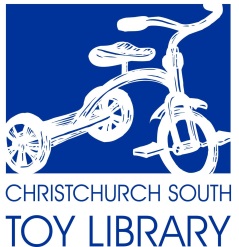 Full Name/s of Members: …....................……………………………………………………………..………………..........................

Please confirm the following details:
Christchurch Residential Address:	……………………………………………………………..………………...................................                                                                ……………………………………………………………..………………...................................                                                                ……………………………………………………………..……………........................…...........Contact Phone Numbers:	              Hm: …………………………………………………...........…………..………………..              Mb: …………………………………………............…………………..………………..
Email address:  …………………………….....................................................................@………………….............…....……..Is this information confidential (i.e. not to be stored on your membership card)?   Yes  /   NoYour details are only used by the Librarian and/or committee members to contact you.Children’s details (under 9 years)Name								                Date of Birth………………………………….…..............…………........................			………/………/.………..………………………………….……………......................................			………/………/.………..………………………………….…………..............…........................			………/………/.………..………………………………….……...............………........................			………/………/.………..Membership Type: 
c I/we agree to 4 rostered duties per membership year and agree to pay $45.00 membership subscription   ORc I/we opt out of rostered duties and pay a membership subscription of $95.00    
I can help by doing additional roster duty on an on-call basis 				Yes     No    The committee can contact me/us to help with fundraising e.g. sausage sizzles  		Yes     No   I/we ………………………………………………..…………………………. agree to abide by the Rules set out in the Membership Information and Rules booklet (Rules) and the Terms set out above (Terms).  I/we have read and understood the Rules and Terms.
Signed: 		Member(s):	   ….......………………………………………………………… Date:	………/……../……….......Proof of Address sightedSecondary contact(not at same address)